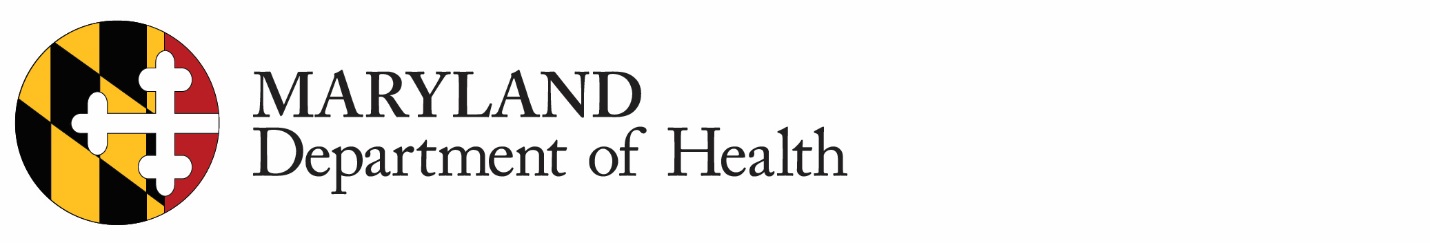 BEHAVIORAL HEALTH ADMINISTRATIONCatonsville, MD 21228NOTIFICATION OF ALLEGATION OF SEXUAL ASSAULT/HARASSMENT OF AN INDIVIDUALName of Alleged Victim:       		               Gender:     	Age:       Address:       						Type of Service:  Location of incident:	              If inpatient facility, name of facility:        Unit:            If community or other program, name of program:       Address of program:       Name of program director:       				Telephone:       Date & time of incident:         				Type of incident:    Describe the circumstances of the incident. (Attach additional pages as needed):       What supports have been offered to the alleged victim?       	Was incident reported to a local law enforcement agency?   Yes    No    If ‘yes’, Officer’s name:      		Jurisdiction:       	Report #     If ‘no’, reason:	   Reported to administrative head of facility        Reported to facility police   Reported to Child Protective ServicesIf alleged abuse occurred in a community-based mental health program or BHA-operated facility:Report (oral) was made to (required): Facility or Program – Staff name:       			Date & time:        OHCQ – Staff name:       					Date & time:       If alleged abuse occurred in a BHA-operated facility:  BHA Deputy Director of Hospitals & Adolescent Residential Treatment – Staff name:         				Date & time:         Resident Grievance System – Staff name:       		Date & Time:         Disability Rights Maryland – Staff name:       		Date & Time:       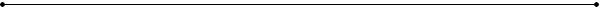 Printed name & title of person submitting form:      			Date:       Telephone:       				E-mail:       @     CONTACT INFORMATION:BHA Facilities only:	Barbara Bazron, Ph.D. at (barbara.bazron@maryland.gov);  			John Robison at (john.robison@maryland.gov).			Resident Grievance SystemOHCQ – BHA Facilities:  Renee Webster55 Wade Ave., Bland Bryant Bldg, Catonsville, MD 21228Phone:	 410-402-8090	OHCQ – Community-based Mental Health Vocational Programs and Residential Rehabilitation Programs:  Behavioral Health Unit55 Wade Ave., Bland Bryant Bldg, Catonsville, MD 21228Phone:	 410.402.8057Disability Rights Maryland - General Intake Dept.1500 Union Ave., Ste. 2000, Baltimore, MD 21211		Phone:	410-727-6352		Toll Free:  1-800-233-7201The services and programs of the Department of Health are provided on a non-discriminatory basis and in compliance with Title VI of the Civil Rights Act of 1964.  Any complaints regarding alleged discrimination may be filed in writing with the Director, Behavioral Health Administration, Spring Grove Hospital Center, 55 Wade Avenue, Catonsville, MD 21228, and the Office of Civil Rights, U.S. Department of Health and Human Services, 150 S. Independence Mall West, Suite 372, Philadelphia, PA 19106-3499.